ΔΕΛΤΙΟ ΤΥΠΟΥ 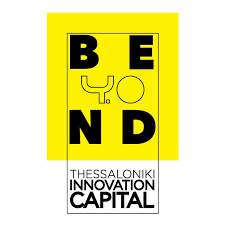 Στα πλαίσια της έκθεσης Beyond 2022 – Thessaloniki Innovation Capital, η οποία διοργανώνεται στη ΔΕΘ 29/9/2022 – 1/10/2022, το Α.Π.Θ. συμμετέχει με οκτώ ερευνητικές ομάδες, δύο από τις οποίες ανήκουν στο Τμήμα Χημείας Α.Π.Θ.Οι ομάδες αυτές είναι i) η ArthroMicroPerMed «Νανοβιοτεχνολογική ενέσιμη εξωκυττάρια μήτρα (ECM) για αναγέννηση χόνδρου, εξατομικευμένη θεραπεία και ταυτοποίηση μεταβολιτών του «ατομικού» μικροβιώματος που εμπλέκονται στον εκφυλισμό των αρθρώσεων» με επιστημονική υπεύθυνη την καθηγήτρια Βιοχημείας κα. Θ. Χολή-Παπαδοπούλου και ii) Η Ομάδα εργασίας «Augmented Assessment” που συμμετέχει και παρουσιάζει την Εφαρμογή της Επαυξημένης Πραγματικότητας (Augmented Reality) και την μεθοδολογία του προγράμματος ERASMUS+ “ Assessing newly arrived migrants’ knowledge in Science and Math using augmented teaching material” με επιστημονικό υπεύθυνο τον καθηγητή του Εργαστηρίου Χημικής Εκπαίδευσης και Εφαρμογής των ΤΠΕ στη Χημεία  κ. Π. Γιαννακουδάκη.     Παρακαλούμε πολύ, όσοι φοιτητές ενδιαφέρονται να ενημερωθούν μπορούν να επισκεφθούν την ΔΕΘ, στο περίπτερο 14, το χρονικό διάστημα 29/9/2022 – 1/10/2022 και τις ώρες 10:00 – 20:00 (Stand 1). Την Παρασκευή 30 Σεπτεμβρίου 2022 στις 17:00 θα λάβει στον ίδιο χώρο από τον καθ. Π. Γιαννακουδάκη παρουσίαση 30 λεπτών σχετική με την χρήση της Επαυξημένης Πραγματικότητας στη διαδικασία συμπερίληψης αλλόγλωσσων μαθητών στο Εκπαιδευτικό σύστημα της χώρας μας   Η είσοδος είναι ελεύθερη με την απλή επίδειξη της φοιτητικής ταυτότητας. Πρόγραμμα https://services.helexpo.gr/events/